AGAPE CHILDREN’S MUSEUM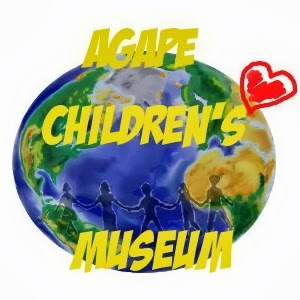 CONNECTING THE LOVE OF LEARNING THROUGH Art, Literacy, health and PLAYMUSEUM MEDIA KIT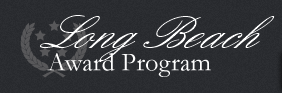 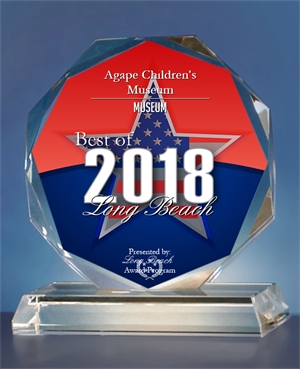 THE BEST OF LONG BEACH 2018Agape Children’s Museum At a GlanceMission To provide a hands on learning environment that promotes the overall health and well-being of children and their familiesVision To create a world class children's museum serving Long Beach and the Southbay gateway cities.What? Museum Without Walls Traveling “museum” offering hands-on learning activities with varied formats at different venues The Launch Zone (First Operating Site) A dynamic, interactive, and fun exploration center where the region's families and school groups can visit any day of the year for hands-on learning Full-Scale Museum A world-class, full scale and accessible children's museum with hands-on exhibits and programs focusing on education, literacy, health, and the arts.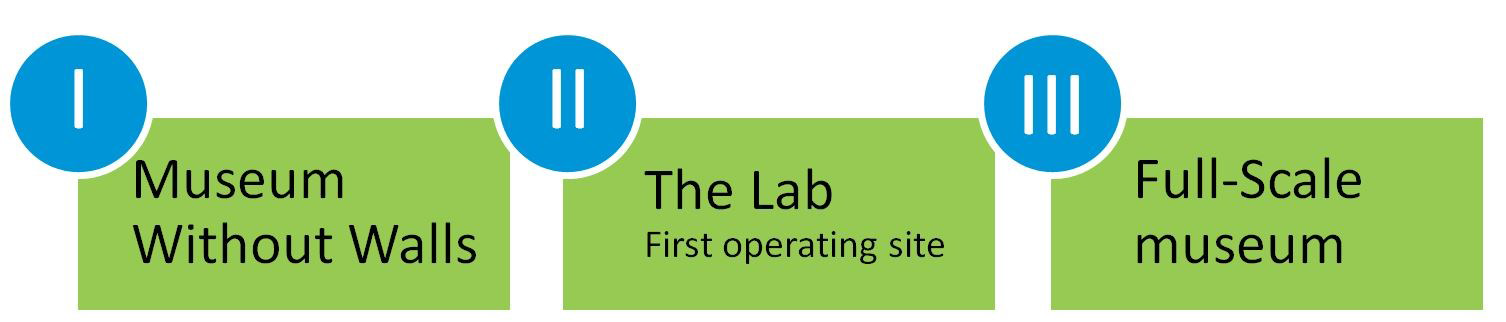 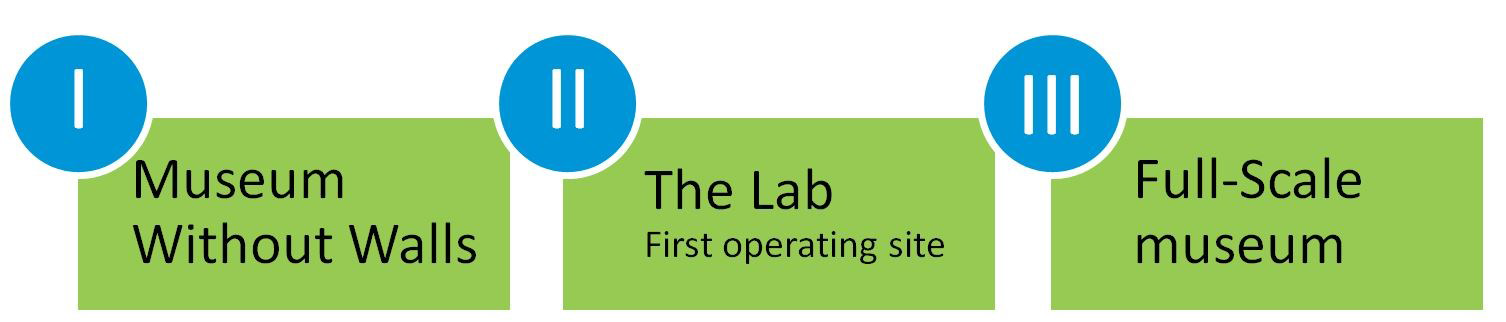 Where and When? The Launch Zone Art Gallery showcasing Children’s Art, Literacy and health masterpieces will be located in Long Beach, CA, opening in late Winter of 2024.The full-scale museum for the Arts, Literacy and Health dedicated to Children and families will be located in a potential development to be named in Long Beach, CA opening in the Summer of 2026. AGAPE CHILDREN’S MUSEUMVoted Best in Long Beach 2018CONNECTING THE LOVE OF LEARNING THROUGH ART, HEALTH, LITERACY, AND PLAY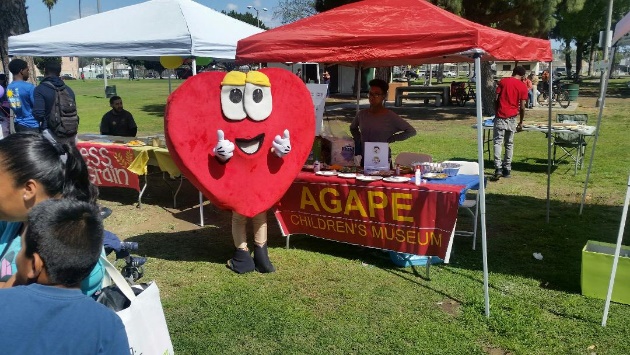 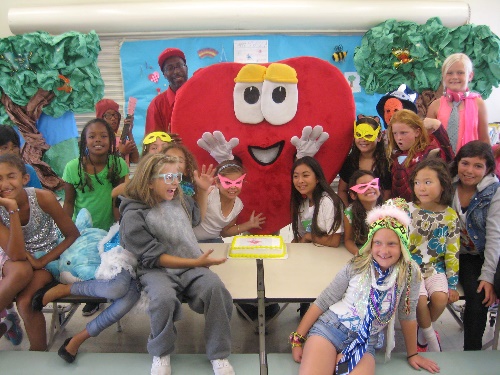 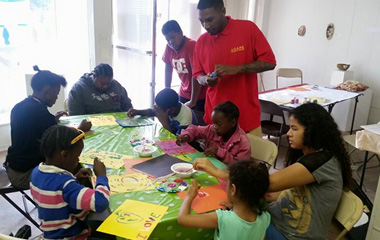 PROGRAMS AND OUTREACHESFamily Health FestivalArt Is Education FestivalSummer Hansen’s Children’s Day CelebrationFaith, Family and Literacy FairThanksgiving Harvest FestivalHoliday Autism Toy DriveAutism Family Fun DayKid’s Dental Health Day CelebrationThe Red Party Fundraising GalaThe Color of the Season Art ExperienceThe Pop-Up Art ExperienceAfter-School Art ExperienceSummer Mini-Art CampsAgapechildrensmuseum.org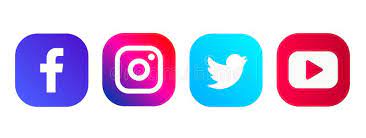 MUSEUM LOGOS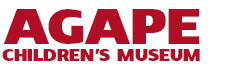 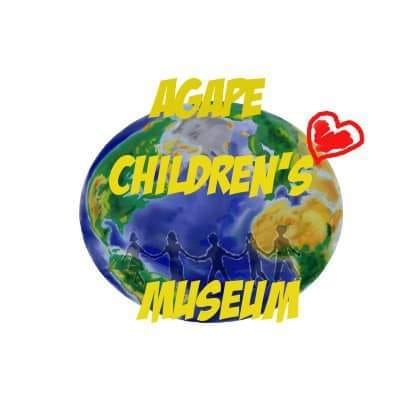 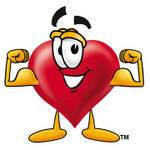 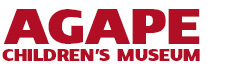 Connecting the Love of Learning though Art, Literacy, Health and Play.https://agapechildrensmuseum.org/ 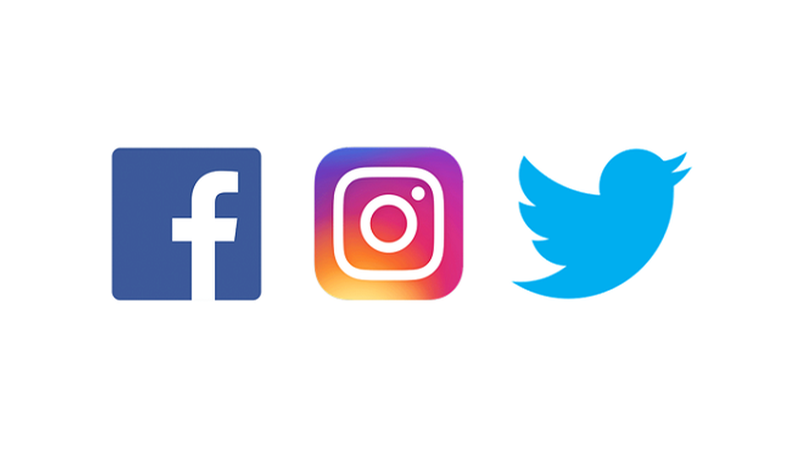 https://m.facebook.com/Agape-Childrens-Museumhttps://twitter.com/AgapeKidsMuseumhttps://www.instagram.com/agape_childrens_museum/Mailing Address: 613 W. 37th Street Long Beach, 90806562-400-7174FEDERAL TAX # 27-3292471